О внесении изменений в решение Совета депутатов Юго-Камского сельского поселения от 23.12.2021 № 162 «О бюджете муниципального образования Юго-Камское сельское поселение на 2022 год и плановый период 2023-2024 годов»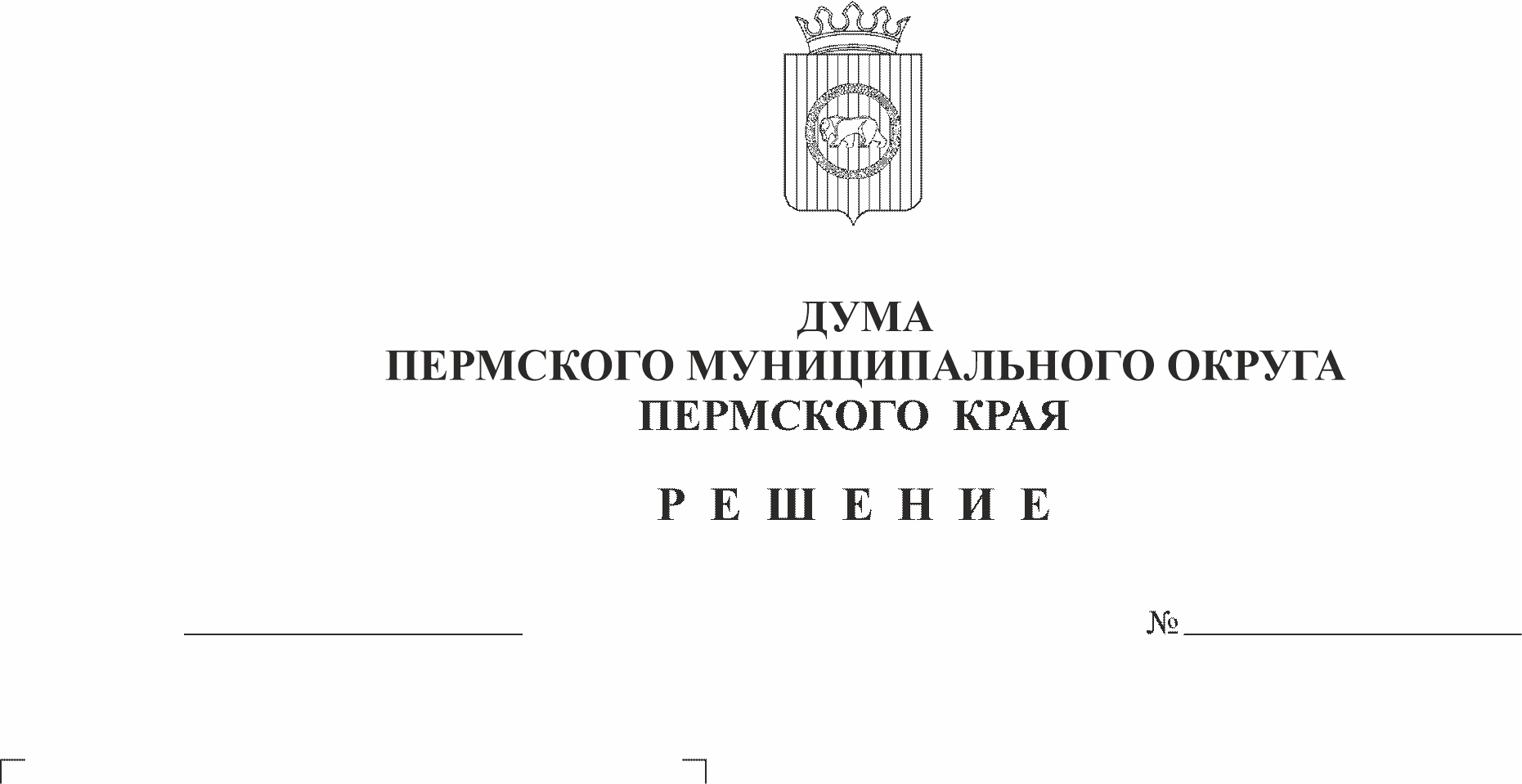 (первое чтение)Заслушав исполняющего полномочия главы сельского поселения - главу администрации Юго-Камского сельского поселения М.А. Болотова,Дума Пермского муниципального округа Пермского края РЕШАЕТ:1. Принять проект решения Думы Пермского муниципального округа «О внесении изменений в решение Совета депутатов Юго-Камского сельского поселения от 23.12.2021 № 162 «О бюджете муниципального образования Юго-Камское сельское поселение на 2022 год и плановый период 2023-2024 годов» в первом чтении согласно приложению.2. Создать рабочую группу для подготовки проекта решения «О внесении изменений в решение Совета депутатов Юго-Камского сельского поселения от 23.12.2021 № 162 «О бюджете муниципального образования Юго-Камское сельское поселение на 2022 год и плановый период 2023-2024 годов» к рассмотрению во втором чтении в составе:- Скороходов М.Ю. – председатель комитета Думы Пермского муниципального округа по экономическому развитию, бюджету и налогам;- Козлова Е.Л. – председатель комитета Думы Пермского муниципального округа по местному самоуправлению и социальной политике;- Баталов М.А. – председатель комитета Думы Пермского муниципального округа по развитию инфраструктуры и управлению ресурсами;- Пьянкова Т.А. – заместитель председателя комитета Думы Пермского муниципального округа по экономическому развитию, бюджету и налогам;- Бушкова Н.Н. – заместитель председателя комитета Думы Пермского муниципального округа по местному самоуправлению и социальной политике;- Холкин М.В. – заместитель председателя комитета Думы Пермского муниципального округа по развитию инфраструктуры и управлению ресурсами;- Конина А.Г. – член комитета Думы Пермского муниципального округа по местному самоуправлению и социальной политике;- Букина С.А. - член комитета Думы Пермского муниципального округа по развитию инфраструктуры и управлению ресурсами;- Гордиенко Д.В.  – председатель Думы Пермского муниципального округа, член комитета Думы Пермского муниципального округа по развитию инфраструктуры и управлению ресурсами;- Вшивкова И.В. – консультант аппарата Думы Пермского муниципального округа;- Цветов В.Ю. – глава Пермского муниципального округа;- Варушкин И.А. – первый заместитель главы администрации Пермского муниципального района;- Норицин А.А. – заместитель главы администрации Пермского муниципального района;- Гладких Т.Н. – заместитель главы администрации Пермского муниципального района;- Чернятьев А.В. - заместитель главы администрации Пермского муниципального района;- Мушавкина О.Л. - заместитель начальника правового управления, начальник отдела правовой экспертизы и аналитики правового управления администрации Пермского муниципального района.- Шкарина Ю.О. – председатель Контрольно-счётной палаты Пермского муниципального района;- Болотов М.А. – исполняющий полномочия главы сельского поселения - глава администрации Юго-Камского сельского поселения Пермского муниципального района.3. Рассмотреть во втором чтении проект решения Думы Пермского муниципального округа «О внесении изменений в решение Совета депутатов Юго-Камского сельского поселения от 23.12.2021 № 162 «О бюджете муниципального образования Юго-Камское сельское поселение на 2022 год и плановый период 2023-2024 годов» 22 декабря 2022 года.4. Установить срок внесения поправок и предложений к проекту решения Думы Пермского муниципального округа «О внесении изменений в решение Совета депутатов Юго-Камского сельского поселения от 23.12.2021 № 162 «О бюджете муниципального образования Юго-Камское сельское поселение на 2022 год и плановый период 2023-2024 годов» 22 декабря 2022 года.5. Рабочей группе представить проект решения Думы Пермского муниципального округа «О внесении изменений в решение Совета депутатов Юго-Камского сельского поселения от 23.12.2021 № 162 «О бюджете муниципального образования Юго-Камское сельское поселение на 2022 год и плановый период 2023-2024 годов» для рассмотрения во втором чтении на заседании Думы 22 декабря 2022 года.6. Контроль за исполнением настоящего решения возложить на комитет Думы Пермского муниципального округа по экономическому развитию, бюджету и налогам.Председатель ДумыПермского муниципального округа	Д.В. ГордиенкоПриложение к решению Думы Пермского муниципального округа от 22.12.2022 № 77-пПроект решения Думы Пермского муниципального округа«О внесении изменений в решение Совета депутатов Юго-Камского сельского поселения от 23.12.2021 № 162 «О бюджете муниципального образования Юго-Камское сельское поселение на 2022 год и плановый период 2023-2024 годов»На основании части 1 статьи 6 Закона Пермского края от 29.04.2022 № 75- ПК «Об образовании нового муниципального образования Пермский муниципальный округ Пермского края»Дума Пермского муниципального округа Пермского края РЕШАЕТ:1. Внести в решение Совета депутатов Юго-Камского сельского поселения от 23.12.2021 № 162 «Об утверждении бюджета Юго-Камского сельского поселения на 2022 год и на плановый период 2023 и 2024 годов» следующие изменения:1.1. В подпункте 1 пункта 1 цифры «64 723,94» заменить цифрами            «66 592,44».1.2. В подпункте 2 пункта 1 цифры «65 143,41» заменить цифрами            «67 011,91».1.3. В пункте 4 цифры «11 634,67» заменить цифрами «1 421,27».1.4. В пункте 4 цифры «28 253,20» заменить цифрами «46 497,42».1.5. В пункте 16 цифры «5 747,00» заменить цифрами «7 964,29».1. В приложения 1, 5, 6, 8, 12,13 решения внести изменения согласно приложениям 1, 2, 3, 4, 5,6 к настоящему решению.3. Настоящее решение вступает в силу со дня его официального опубликования в бюллетене муниципального образования «Пермский муниципальный округ».Председатель ДумыПермского муниципального округа	Д.В. ГордиенкоГлава муниципального округа -глава администрации Пермскогомуниципального округа	В.Ю. ЦветовПриложение № 1Приложение № 1к решению Думы Пермского муниципальногоокруга Пермского краяк решению Думы Пермского муниципальногоокруга Пермского краяот 22.12.2022 № 77-п от 22.12.2022 № 77-п Изменения в доходы  бюджета Юго-Камского сельского поселения на 2022 годИзменения в доходы  бюджета Юго-Камского сельского поселения на 2022 годИзменения в доходы  бюджета Юго-Камского сельского поселения на 2022 годИзменения в доходы  бюджета Юго-Камского сельского поселения на 2022 годИзменения в доходы  бюджета Юго-Камского сельского поселения на 2022 годИзменения в доходы  бюджета Юго-Камского сельского поселения на 2022 годИзменения в доходы  бюджета Юго-Камского сельского поселения на 2022 годКод классификации доходовКод классификации доходовКод классификации доходовНаименование кода дохода бюджетаНаименование кода дохода бюджетаСумма (тыс.руб.)Сумма (тыс.руб.)000100 00 000 00 0000 000100 00 000 00 0000 000НАЛОГОВЫЕ И НЕНАЛОГОВЫЕ ДОХОДЫНАЛОГОВЫЕ И НЕНАЛОГОВЫЕ ДОХОДЫ-2 156,00-2 156,00000101 00 000 00 0000 000101 00 000 00 0000 000Налоги на прибыль, доходыНалоги на прибыль, доходы106,80106,800001 01 02 000 01 0000 1101 01 02 000 01 0000 110Налог на доходы физических лицНалог на доходы физических лиц106,80106,801821 01 02 010 01 0000 1101 01 02 010 01 0000 110Налог на доходы физических лиц с доходов, источником которых является налоговый агент, за исключением доходов, в отношении которых исчисление и уплата налога осуществляются в соответствии со статьями 227, 227.1 и 228 Налогового кодекса Российской Федерации (сумма платежа (перерасчеты, недоимка и задолженность по соответствующему платежу, в том числе по отмененному)Налог на доходы физических лиц с доходов, источником которых является налоговый агент, за исключением доходов, в отношении которых исчисление и уплата налога осуществляются в соответствии со статьями 227, 227.1 и 228 Налогового кодекса Российской Федерации (сумма платежа (перерасчеты, недоимка и задолженность по соответствующему платежу, в том числе по отмененному)106,80106,801001 03 00 000 00 0000 0001 03 00 000 00 0000 000Налоги на  товары (работы и услуги), реализуемые на территории Российской ФедерацииНалоги на  товары (работы и услуги), реализуемые на территории Российской Федерации771,80771,801001 03 02 000 01 0000 1101 03 02 000 01 0000 110Акцизы по подакцизным товарам (продукции), производимым на территории Российской ФедерацииАкцизы по подакцизным товарам (продукции), производимым на территории Российской Федерации771,80771,801 03 02 230 01 0000 1101 03 02 230 01 0000 110Доходы от уплаты акцизов на дизельное топливо, подлежащие распределению между бюджетами субъектов Российской Федерации и местными бюджетами с учетом установленных дифференцированных нормативов отчислений в местные бюджетыДоходы от уплаты акцизов на дизельное топливо, подлежащие распределению между бюджетами субъектов Российской Федерации и местными бюджетами с учетом установленных дифференцированных нормативов отчислений в местные бюджеты466,01466,011001 03 02 231 01 0000 1101 03 02 231 01 0000 110Доходы от уплаты акцизов на дизельное топливо, подлежащие распределению между бюджетами субъектов Российской Федерации и местными бюджетами с учетом установленных дифференцированных нормативов отчислений в местные бюджеты (по нормативам, установленным Федеральным законом о федеральном бюджете в целях формирования дорожных фондов субъектов Российской Федерации)Доходы от уплаты акцизов на дизельное топливо, подлежащие распределению между бюджетами субъектов Российской Федерации и местными бюджетами с учетом установленных дифференцированных нормативов отчислений в местные бюджеты (по нормативам, установленным Федеральным законом о федеральном бюджете в целях формирования дорожных фондов субъектов Российской Федерации)466,01466,011001 03 02 250 01 0000 1101 03 02 250 01 0000 110Доходы от уплаты акцизов на автомобильный бензин, подлежащие распределению между бюджетами субъектов Российской Федерации и местными бюджетами с учетом установленных дифференцированных нормативов отчислений в местные бюджетыДоходы от уплаты акцизов на автомобильный бензин, подлежащие распределению между бюджетами субъектов Российской Федерации и местными бюджетами с учетом установленных дифференцированных нормативов отчислений в местные бюджеты343,00343,001001 03 02 251 01 0000 1101 03 02 251 01 0000 110Доходы от уплаты акцизов на автомобильный бензин, подлежащие распределению между бюджетами субъектов Российской Федерации и местными бюджетами с учетом установленных дифференцированных нормативов отчислений в местные бюджеты (по нормативам, установленным Федеральным законом о федеральном бюджете в целях формирования дорожных фондов субъектов Российской Федерации)Доходы от уплаты акцизов на автомобильный бензин, подлежащие распределению между бюджетами субъектов Российской Федерации и местными бюджетами с учетом установленных дифференцированных нормативов отчислений в местные бюджеты (по нормативам, установленным Федеральным законом о федеральном бюджете в целях формирования дорожных фондов субъектов Российской Федерации)343,00343,001001 03 02 260 01 0000 1101 03 02 260 01 0000 110Доходы от уплаты акцизов на прямогонный бензин, подлежащие распределению между бюджетами субъектов Российской Федерации и местными бюджетами с учетом установленных дифференцированных нормативов отчислений в местные бюджетыДоходы от уплаты акцизов на прямогонный бензин, подлежащие распределению между бюджетами субъектов Российской Федерации и местными бюджетами с учетом установленных дифференцированных нормативов отчислений в местные бюджеты-37,21-37,211001 03 02 261 01 0000 1101 03 02 261 01 0000 110Доходы от уплаты акцизов на прямогонный бензин, подлежащие распределению между бюджетами субъектов Российской Федерации и местными бюджетами с учетом установленных дифференцированных нормативов отчислений в местные бюджеты (по нормативам, установленным Федеральным законом о федеральном бюджете в целях формирования дорожных фондов субъектов Российской Федерации)Доходы от уплаты акцизов на прямогонный бензин, подлежащие распределению между бюджетами субъектов Российской Федерации и местными бюджетами с учетом установленных дифференцированных нормативов отчислений в местные бюджеты (по нормативам, установленным Федеральным законом о федеральном бюджете в целях формирования дорожных фондов субъектов Российской Федерации)-37,21-37,21000106 00 000 00 0000 000106 00 000 00 0000 000Налоги на имуществоНалоги на имущество-2 487,41-2 487,411821 06 06 000 00 0000 110 1 06 06 000 00 0000 110 Земельный налогЗемельный налог-2 487,41-2 487,411821 06 06 030 00 0000 1101 06 06 030 00 0000 110Земельный налог с организаций.Земельный налог с организаций.-1 400,00-1 400,001821 06 06 033 10 0000 1101 06 06 033 10 0000 110Земельный налог с организаций, обладающих земельным участком, расположенным в границах сельских поселенийЗемельный налог с организаций, обладающих земельным участком, расположенным в границах сельских поселений-1 400,00-1 400,001821 06 06 040 00 0000 1101 06 06 040 00 0000 110Земельный налог с физических лицЗемельный налог с физических лиц-1 087,41-1 087,411821 06 06 043 10 0000 1101 06 06 043 10 0000 110Земельный налог с физических лиц, обладающих земельным участком, расположенным в границах сельских поселенийЗемельный налог с физических лиц, обладающих земельным участком, расположенным в границах сельских поселений-1 087,41-1 087,41000108 00 000 00 0000 000108 00 000 00 0000 000Государственная пошлинаГосударственная пошлина-15,00-15,005251 08 04 000 01 0000 1101 08 04 000 01 0000 110Государственная пошлина за совершение нотариальных действий (за исключением действий, совершаемых консульскими учреждениями Российской Федерации)Государственная пошлина за совершение нотариальных действий (за исключением действий, совершаемых консульскими учреждениями Российской Федерации)-15,00-15,005251 08 04 020 01 0000 1101 08 04 020 01 0000 110Государственная пошлина за совершение нотариальных действий должностными лицами органов местного самоуправления,  уполномоченными в соответствии с законодательными актами Российской Федерации на совершение нотариальных  действийГосударственная пошлина за совершение нотариальных действий должностными лицами органов местного самоуправления,  уполномоченными в соответствии с законодательными актами Российской Федерации на совершение нотариальных  действий-15,00-15,00000111 00 000 00 0000 000111 00 000 00 0000 000Доходы от использования имущества, находящегося в государственной и муниципальной собственностиДоходы от использования имущества, находящегося в государственной и муниципальной собственности-469,46-469,465251 11 09 000 00 0000 1201 11 09 000 00 0000 120Прочие доходы от использования имущества и прав, находящихся в государственной и муниципальной собственности (за исключением имущества бюджетных и автономных учреждений, а также имущества государственных и муниципальных унитарных предприятий, в том числе казенных)Прочие доходы от использования имущества и прав, находящихся в государственной и муниципальной собственности (за исключением имущества бюджетных и автономных учреждений, а также имущества государственных и муниципальных унитарных предприятий, в том числе казенных)-469,46-469,465251 11 09 040 00 0000 1201 11 09 040 00 0000 120Прочие поступления от использования имущества, находящегося в государственной и муниципальной собственности (за исключением имущества бюджетных и автономных учреждений, а также имущества государственных и муниципальных унитарных предприятий, в том числе казенных)Прочие поступления от использования имущества, находящегося в государственной и муниципальной собственности (за исключением имущества бюджетных и автономных учреждений, а также имущества государственных и муниципальных унитарных предприятий, в том числе казенных)-469,46-469,465251 11 09 045 10 0000 1201 11 09 045 10 0000 120Прочие поступления от использования имущества, находящегося в собственности  сельских поселений (за исключением имущества муниципальных бюджетных и автономных учреждений, а также имущества муниципальных унитарных предприятий, в том числе казенных)Прочие поступления от использования имущества, находящегося в собственности  сельских поселений (за исключением имущества муниципальных бюджетных и автономных учреждений, а также имущества муниципальных унитарных предприятий, в том числе казенных)-469,46-469,465251 13 00 000 00 0000 0001 13 00 000 00 0000 000Доходы от оказания платных услуг (работ) и компенсации затрат государства Доходы от оказания платных услуг (работ) и компенсации затрат государства 40,8140,815251 13 02 060 00 0000 1301 13 02 060 00 0000 130Доходы, поступающие в порядке возмещения расходов, понесенных в связи с эксплуатацией имуществаДоходы, поступающие в порядке возмещения расходов, понесенных в связи с эксплуатацией имущества88,3788,375251 13 02065 10 0000 1301 13 02065 10 0000 130Доходы, поступающие в порядке возмещения расходов, понесенных в связи с эксплуатацией имущества сельских поселенийДоходы, поступающие в порядке возмещения расходов, понесенных в связи с эксплуатацией имущества сельских поселений88,3788,375251 13 02995 10 0000 1301 13 02995 10 0000 130Доходы, поступающие в порядке возмещения расходов, понесенных в связи с эксплуатацией имущества сельских поселенийДоходы, поступающие в порядке возмещения расходов, понесенных в связи с эксплуатацией имущества сельских поселений-47,56-47,56000114 00 000 00 0000 000114 00 000 00 0000 000Доходы от продажи материальных и нематериальных активовДоходы от продажи материальных и нематериальных активов-73,54-73,541 14 02 000 00 0000 0001 14 02 000 00 0000 000Доходы от реализации имущества, находящегося в государственной и муниципальной собственности (за исключением движимого имущества бюджетных и автономных учреждений, а также имущества государственных и муниципальных унитарных предприятий, в том числе казенных)Доходы от реализации имущества, находящегося в государственной и муниципальной собственности (за исключением движимого имущества бюджетных и автономных учреждений, а также имущества государственных и муниципальных унитарных предприятий, в том числе казенных)-1 327,00-1 327,005251 14 02 053 10 0000 4101 14 02 053 10 0000 410Доходы от реализации иного имущества, находящегося в собственности сельских поселений (за исключением имущества муниципальных бюджетных и автономных учреждений, а также имущества муниципальных унитарных предприятий, в том числе казенных), в части реализации основных средств по указанному имуществуДоходы от реализации иного имущества, находящегося в собственности сельских поселений (за исключением имущества муниципальных бюджетных и автономных учреждений, а также имущества муниципальных унитарных предприятий, в том числе казенных), в части реализации основных средств по указанному имуществу-1 327,00-1 327,001 14 06 020 00 0000 4301 14 06 020 00 0000 430Доходы от продажи земельных участков, государственная собственность на которые разграничена (за исключением земельных участков бюджетных и автономных учреждений)Доходы от продажи земельных участков, государственная собственность на которые разграничена (за исключением земельных участков бюджетных и автономных учреждений)1 253,461 253,461 14 06 025 10 0000 4301 14 06 025 10 0000 430Доходы от продажи земельных участков, находящихся в собственности сельских поселений (за исключением земельных участков муниципальных бюджетных и автономных учреждений)Доходы от продажи земельных участков, находящихся в собственности сельских поселений (за исключением земельных участков муниципальных бюджетных и автономных учреждений)1 253,461 253,465251 16 00 000 00 0000 000 1 16 00 000 00 0000 000 ШТРАФЫ, САНКЦИИ, ВОЗМЕЩЕНИЕ УЩЕРБАШТРАФЫ, САНКЦИИ, ВОЗМЕЩЕНИЕ УЩЕРБА-30,00-30,005251 16 07090 10 0000 1401 16 07090 10 0000 140Иные штрафы, неустойки, пени, уплаченные в соответствии с законом или договором в случае неисполнения или ненадлежащего исполнения обязательств перед муниципальным органом, (муниципальным казенным учреждением) сельского поселенияИные штрафы, неустойки, пени, уплаченные в соответствии с законом или договором в случае неисполнения или ненадлежащего исполнения обязательств перед муниципальным органом, (муниципальным казенным учреждением) сельского поселения-30,00-30,000002 00 00 000 00 0000 0002 00 00 000 00 0000 000 БЕЗВОЗМЕЗДНЫЕ ПОСТУПЛЕНИЯ БЕЗВОЗМЕЗДНЫЕ ПОСТУПЛЕНИЯ4024,504024,500002 02 00000 00 0000 0002 02 00000 00 0000 000Безвозмездные поступления от бюджетов бюджетной системы Российской Федерации, кроме бюджетов государственных внебюджетных фондовБезвозмездные поступления от бюджетов бюджетной системы Российской Федерации, кроме бюджетов государственных внебюджетных фондов3 997,303 997,300002 02 20 000 00 0000 1502 02 20 000 00 0000 150Субсидии бюджетам бюджетной системы Российской Федерации (межбюджетные субсидии)Субсидии бюджетам бюджетной системы Российской Федерации (межбюджетные субсидии)3 997,303 997,300002 02 29999 10 0000 1502 02 29999 10 0000 150Прочие субсидии бюджетам сельских поселенийПрочие субсидии бюджетам сельских поселений3 997,303 997,300002 02 30 000 00 0000 1502 02 30 000 00 0000 150Субвенции бюджетам бюджетной системы Российской ФедерацииСубвенции бюджетам бюджетной системы Российской Федерации27,2027,200002 02 35 118 10 0000 1502 02 35 118 10 0000 150Субвенции бюджетам сельских поселений на осуществление первичного воинского учета на территориях, где отсутствуют военные комиссариатыСубвенции бюджетам сельских поселений на осуществление первичного воинского учета на территориях, где отсутствуют военные комиссариаты27,2027,20ВСЕГО ДОХОДЫВСЕГО ДОХОДЫ1868,501868,50Приложение № 2Приложение № 2к решению Думы Пермского муниципального округак решению Думы Пермского муниципального округак решению Думы Пермского муниципального округаПермского краяПермского краяот 22.12.2022 № 77-пот 22.12.2022 № 77-пПлан приватизации План приватизации План приватизации План приватизации План приватизации муниципального имущества Юго-Камского сельского поселенияна 2022 и плановый период 2023-2024 годымуниципального имущества Юго-Камского сельского поселенияна 2022 и плановый период 2023-2024 годымуниципального имущества Юго-Камского сельского поселенияна 2022 и плановый период 2023-2024 годымуниципального имущества Юго-Камского сельского поселенияна 2022 и плановый период 2023-2024 годымуниципального имущества Юго-Камского сельского поселенияна 2022 и плановый период 2023-2024 годы№ п/пНаименование объектагод постройкиАдресРыночная стоимость, тыс.руб.2022 год2022 год2022 год2022 год2022 год1---0,00ИТОГО0,002023 год 2023 год 2023 год 2023 год 2023 год ИТОГО0,002024 год 2024 год 2024 год 2024 год 2024 год ИТОГО0,00                                       Приложение № 3                                       Приложение № 3                                                           к решению Думы Пермского округа                                                           к решению Думы Пермского округаПермского краяПермского края                                           от 22.12.2022 № 77-п                                           от 22.12.2022 № 77-пИзменение в распределение бюджетных ассигнований по целевым статьям (муниципальным программам и непрограммным направлениям деятельности), группам видов расходов классификации расходов бюджета на 2022 годИзменение в распределение бюджетных ассигнований по целевым статьям (муниципальным программам и непрограммным направлениям деятельности), группам видов расходов классификации расходов бюджета на 2022 годИзменение в распределение бюджетных ассигнований по целевым статьям (муниципальным программам и непрограммным направлениям деятельности), группам видов расходов классификации расходов бюджета на 2022 годИзменение в распределение бюджетных ассигнований по целевым статьям (муниципальным программам и непрограммным направлениям деятельности), группам видов расходов классификации расходов бюджета на 2022 годЦСРВРНаименование расходовСумма,тыс. руб.123432 0 00 00000Муниципальная программа сельского поселения «Развитие сферы культуры»620,1432 0 01 00000Основное мероприятие «Сохранение и развитие традиционной народной культуры, нематериального культурного наследия народов сельского поселения»620,1432 0 01 40050Обеспечение деятельности (оказание услуг, выполнение работ) муниципальных учреждений (организаций)620,14600Предоставление субсидий бюджетным, автономным учреждениям и иным некоммерческим организациям620,1433 0 00 00000Муниципальная программа сельского поселения «Обеспечение качественным жильем и услугами жилищно-коммунального хозяйства населения»314,0333 0 02 00000Основное мероприятие «Содержание и ремонт объектов коммунально-инженерной инфраструктуры"164,0333 0 02 4Ж010Содержание, капитальный ремонт и ремонт систем коммунального комплекса, находящихся в муниципальной собственности, а также бесхозяйных систем коммунального комплекса164,03200Закупка товаров, работ и услуг для обеспечения государственных (муниципальных) нужд164,0333 0 03 00000Основное мероприятие «Поддержка организаций , оказывающих коммунальные услуги населению "150,0033 0 03 4Ж060Субсидии на возмещение части затрат МУП «Энергетик» МО Юго-Камское сельское поселение150,00800Иные бюджетные ассигнования150,0034 0 00 00000Муниципальная программа сельского поселения «Развитие дорожного хозяйства и благоустройство сельского поселения»834,4434 1 00 00000Подпрограмма «Обеспечение сохранности автомобильных дорог»188,4134 1 01 00000Основное мероприятие «Приведение в нормативное состояние автомобильных дорог»188,4134 1 01 4Д010Содержание автомобильных дорог и искусственных сооружений на них188,41200Закупка товаров, работ и услуг для обеспечения государственных (муниципальных) нужд188,4134 2 00 00000Подпрограмма «Благоустройство территории»646,0334 2 01 00000Основное мероприятие «Благоустройство»646,0334 2 01 4Д 090Уличное освещение 646,03200Закупка товаров, работ и услуг для обеспечения государственных (муниципальных) нужд646,0336 0 00 00000Муниципальная программа сельского поселения «Совершенствование муниципального управления»1002,5536 0 04 00000Основное мероприятие «Управление муниципальным имуществом сельского поселения»38,4236 0 04 4М070Содержание объектов имущества казны сельского поселения38,42200Закупка товаров, работ и услуг для обеспечения государственных (муниципальных) нужд38,4236 0 05 00000Основное мероприятие «Обеспечение деятельности органов местного самоуправления»964,1336 0 05 51180Осуществление первичного воинского учета на территориях, где отсутствуют военные комиссариаты27,20100Расходы на выплаты персоналу в целях обеспечения выполнения функций государственными (муниципальными) органами, казенными учреждениями, органами управления государственными внебюджетными фондами27,2036 0 05 40030Содержание органов местного самоуправления сельского поселения936,93100Расходы на выплаты персоналу в целях обеспечения выполнения функций государственными (муниципальными) органами, казенными учреждениями, органами управления государственными внебюджетными фондами851,10200Закупка товаров, работ и услуг для обеспечения государственных (муниципальных) нужд85,8337 0 00 00000Муниципальная программа «Обеспечение безопасности населения и территории»-645,1537 0 01 00000Основное мероприятие «Обеспечение эффективной защиты населения и территории сельского поселения от чрезвычайных ситуаций мирного и военного времени, других опасностей и происшествий, угрожающих их жизни, здоровью и имуществу, гражданская оборон»-71,5737 0 01 4Б010Пропаганда в области антитеррористической защищенности населения-71,57200Закупка товаров, работ и услуг для обеспечения государственных (муниципальных) нужд-71,5737 0 02 00000Основное мероприятие "Финансовое обеспечение непредвиденных расходов, в том числе проведение аварийно-восстановительных работ и иных мероприятий, связанных с ликвидацией последствий стихийных бедствий и других чрезвычайных ситуаций, за счет средств резервного фонда сельского поселения"-120,0037 0 02 4Б040Резервный фонд администрации сельского поселения-120,00200Закупка товаров, работ и услуг для обеспечения государственных (муниципальных) нужд-120,0037 0 03 00000Основное мероприятие «Первичные меры пожарной безопасности на территории сельского поселения»-218,9637 0 03 4Б050Обеспечение первичных мер пожарной безопасности-218,96200Закупка товаров, работ и услуг для обеспечения государственных (муниципальных) нужд-218,9637 0 05 00000Основное мероприятие «Обеспечение деятельности муниципальных казенных учреждений»-234,6237 0 05 40050Обеспечение деятельности (оказание услуг, выполнение работ) муниципальных учреждений (организаций)-234,62100Расходы на выплаты персоналу в целях обеспечения выполнения функций государственными (муниципальными) органами, казенными учреждениями, органами управления государственными внебюджетными фондами266,22200Закупка товаров, работ и услуг для обеспечения государственных (муниципальных) нужд-500,8449 0 00 00000Муниципальная программа «Расселение аварийного жилищного фонда»-130,1149 0 01 00000Основное мероприятие «Мероприятия по расселению аварийного жилищного фонда»-130,1149 0 01 47330Выполнение функций по реализации части мероприятий по переселению граждан из аварийного жилищного фонда, по расселению аварийного жилищного фонда, по сносу расселенных жилых домов и нежилых зданий (сооружений)-130,11500Межбюджетные трансферты-130,1191 0 00 00000Расходы в рамках непрограммных направлений деятельности-127,4091 0 00 40030Содержание органов местного самоуправления сельского поселения-1,94200Закупка товаров, работ и услуг для обеспечения государственных (муниципальных) нужд-1,9491 0 00 4Н080Информирование населения через средства массовой информации-45,38200Закупка товаров, работ и услуг для обеспечения государственных (муниципальных) нужд-45,3891 0 00 40060Исполнение решений судов, вступивших в законную силу, оплата государственной пошлины-80,08800Иные бюджетные ассигнования-80,08Всего расходы бюджета1868,50Приложение № 4Приложение № 4Приложение № 4Приложение № 4Приложение № 4Приложение № 4Приложение № 4к решению Думы Пермского округак решению Думы Пермского округак решению Думы Пермского округак решению Думы Пермского округак решению Думы Пермского округак решению Думы Пермского округак решению Думы Пермского округаПермского краяПермского краяПермского краяПермского краяПермского краяПермского краяПермского краяот 22.12.2022 № 77-пот 22.12.2022 № 77-пот 22.12.2022 № 77-пот 22.12.2022 № 77-пот 22.12.2022 № 77-пот 22.12.2022 № 77-пот 22.12.2022 № 77-пИзменение в ведомственную структуру расходов бюджета на 2022 годИзменение в ведомственную структуру расходов бюджета на 2022 годИзменение в ведомственную структуру расходов бюджета на 2022 годИзменение в ведомственную структуру расходов бюджета на 2022 годИзменение в ведомственную структуру расходов бюджета на 2022 годИзменение в ведомственную структуру расходов бюджета на 2022 годИзменение в ведомственную структуру расходов бюджета на 2022 годИзменение в ведомственную структуру расходов бюджета на 2022 годИзменение в ведомственную структуру расходов бюджета на 2022 годИзменение в ведомственную структуру расходов бюджета на 2022 годИзменение в ведомственную структуру расходов бюджета на 2022 годИзменение в ведомственную структуру расходов бюджета на 2022 годИзменение в ведомственную структуру расходов бюджета на 2022 годИзменение в ведомственную структуру расходов бюджета на 2022 годИзменение в ведомственную структуру расходов бюджета на 2022 годВедРз, ПРРз, ПРЦСРЦСРВРНаименование расходовНаименование расходовНаименование расходовНаименование расходовНаименование расходовНаименование расходовНаименование расходовСумма,тыс.руб.Сумма,тыс.руб.122334555555566525Администрация Юго-Камского сельского поселенияАдминистрация Юго-Камского сельского поселенияАдминистрация Юго-Камского сельского поселенияАдминистрация Юго-Камского сельского поселенияАдминистрация Юго-Камского сельского поселенияАдминистрация Юго-Камского сельского поселенияАдминистрация Юго-Камского сельского поселения1870,441870,4401000100Общегосударственные вопросыОбщегосударственные вопросыОбщегосударственные вопросыОбщегосударственные вопросыОбщегосударственные вопросыОбщегосударственные вопросыОбщегосударственные вопросы665,30665,3001040104Функционирование Правительства Российской Федерации, высших исполнительных органов государственной власти субъектов Российской Федерации, местных администрацийФункционирование Правительства Российской Федерации, высших исполнительных органов государственной власти субъектов Российской Федерации, местных администрацийФункционирование Правительства Российской Федерации, высших исполнительных органов государственной власти субъектов Российской Федерации, местных администрацийФункционирование Правительства Российской Федерации, высших исполнительных органов государственной власти субъектов Российской Федерации, местных администрацийФункционирование Правительства Российской Федерации, высших исполнительных органов государственной власти субъектов Российской Федерации, местных администрацийФункционирование Правительства Российской Федерации, высших исполнительных органов государственной власти субъектов Российской Федерации, местных администрацийФункционирование Правительства Российской Федерации, высших исполнительных органов государственной власти субъектов Российской Федерации, местных администраций872,34872,3436 0 00 0000036 0 00 00000Муниципальная программа сельского поселения «Совершенствование муниципального управления»Муниципальная программа сельского поселения «Совершенствование муниципального управления»Муниципальная программа сельского поселения «Совершенствование муниципального управления»Муниципальная программа сельского поселения «Совершенствование муниципального управления»Муниципальная программа сельского поселения «Совершенствование муниципального управления»Муниципальная программа сельского поселения «Совершенствование муниципального управления»Муниципальная программа сельского поселения «Совершенствование муниципального управления»872,34872,3436 0 05 0000036 0 05 00000Основное мероприятие «Обеспечение деятельности органов местного самоуправления»Основное мероприятие «Обеспечение деятельности органов местного самоуправления»Основное мероприятие «Обеспечение деятельности органов местного самоуправления»Основное мероприятие «Обеспечение деятельности органов местного самоуправления»Основное мероприятие «Обеспечение деятельности органов местного самоуправления»Основное мероприятие «Обеспечение деятельности органов местного самоуправления»Основное мероприятие «Обеспечение деятельности органов местного самоуправления»872,34872,3436 0 05 4003036 0 05 40030Содержание органов местного самоуправления сельского поселенияСодержание органов местного самоуправления сельского поселенияСодержание органов местного самоуправления сельского поселенияСодержание органов местного самоуправления сельского поселенияСодержание органов местного самоуправления сельского поселенияСодержание органов местного самоуправления сельского поселенияСодержание органов местного самоуправления сельского поселения872,34872,34100Расходы на выплаты персоналу в целях обеспечения выполнения функций государственными (муниципальными) органами, казенными учреждениями, органами управления государственными внебюджетными фондамиРасходы на выплаты персоналу в целях обеспечения выполнения функций государственными (муниципальными) органами, казенными учреждениями, органами управления государственными внебюджетными фондамиРасходы на выплаты персоналу в целях обеспечения выполнения функций государственными (муниципальными) органами, казенными учреждениями, органами управления государственными внебюджетными фондамиРасходы на выплаты персоналу в целях обеспечения выполнения функций государственными (муниципальными) органами, казенными учреждениями, органами управления государственными внебюджетными фондамиРасходы на выплаты персоналу в целях обеспечения выполнения функций государственными (муниципальными) органами, казенными учреждениями, органами управления государственными внебюджетными фондамиРасходы на выплаты персоналу в целях обеспечения выполнения функций государственными (муниципальными) органами, казенными учреждениями, органами управления государственными внебюджетными фондамиРасходы на выплаты персоналу в целях обеспечения выполнения функций государственными (муниципальными) органами, казенными учреждениями, органами управления государственными внебюджетными фондами786,51786,51200Закупка товаров, работ и услуг для обеспечения государственных (муниципальных) нуждЗакупка товаров, работ и услуг для обеспечения государственных (муниципальных) нуждЗакупка товаров, работ и услуг для обеспечения государственных (муниципальных) нуждЗакупка товаров, работ и услуг для обеспечения государственных (муниципальных) нуждЗакупка товаров, работ и услуг для обеспечения государственных (муниципальных) нуждЗакупка товаров, работ и услуг для обеспечения государственных (муниципальных) нуждЗакупка товаров, работ и услуг для обеспечения государственных (муниципальных) нужд85,8385,8301110111Резервные фондыРезервные фондыРезервные фондыРезервные фондыРезервные фондыРезервные фондыРезервные фонды-120,00-120,0037 0 00 0000037 0 00 00000Муниципальная программа «Обеспечение безопасности населения и территории»Муниципальная программа «Обеспечение безопасности населения и территории»Муниципальная программа «Обеспечение безопасности населения и территории»Муниципальная программа «Обеспечение безопасности населения и территории»Муниципальная программа «Обеспечение безопасности населения и территории»Муниципальная программа «Обеспечение безопасности населения и территории»Муниципальная программа «Обеспечение безопасности населения и территории»-120,00-120,0037 0 02 0000037 0 02 00000Основное мероприятие «Финансовое обеспечение непредвиденных расходов, в том числе проведение аварийно-восстановительных работ и иных мероприятий, связанных с ликвидацией последствий стихийных бедствий и других чрезвычайных ситуаций, за счет средств резервного фонда сельского поселения»Основное мероприятие «Финансовое обеспечение непредвиденных расходов, в том числе проведение аварийно-восстановительных работ и иных мероприятий, связанных с ликвидацией последствий стихийных бедствий и других чрезвычайных ситуаций, за счет средств резервного фонда сельского поселения»Основное мероприятие «Финансовое обеспечение непредвиденных расходов, в том числе проведение аварийно-восстановительных работ и иных мероприятий, связанных с ликвидацией последствий стихийных бедствий и других чрезвычайных ситуаций, за счет средств резервного фонда сельского поселения»Основное мероприятие «Финансовое обеспечение непредвиденных расходов, в том числе проведение аварийно-восстановительных работ и иных мероприятий, связанных с ликвидацией последствий стихийных бедствий и других чрезвычайных ситуаций, за счет средств резервного фонда сельского поселения»Основное мероприятие «Финансовое обеспечение непредвиденных расходов, в том числе проведение аварийно-восстановительных работ и иных мероприятий, связанных с ликвидацией последствий стихийных бедствий и других чрезвычайных ситуаций, за счет средств резервного фонда сельского поселения»Основное мероприятие «Финансовое обеспечение непредвиденных расходов, в том числе проведение аварийно-восстановительных работ и иных мероприятий, связанных с ликвидацией последствий стихийных бедствий и других чрезвычайных ситуаций, за счет средств резервного фонда сельского поселения»Основное мероприятие «Финансовое обеспечение непредвиденных расходов, в том числе проведение аварийно-восстановительных работ и иных мероприятий, связанных с ликвидацией последствий стихийных бедствий и других чрезвычайных ситуаций, за счет средств резервного фонда сельского поселения»-120,00-120,0037 0 02 4Б04037 0 02 4Б040Резервный фонд администрации сельского поселенияРезервный фонд администрации сельского поселенияРезервный фонд администрации сельского поселенияРезервный фонд администрации сельского поселенияРезервный фонд администрации сельского поселенияРезервный фонд администрации сельского поселенияРезервный фонд администрации сельского поселения-120,00-120,00200Закупка товаров, работ и услуг для обеспечения государственных (муниципальных) нуждЗакупка товаров, работ и услуг для обеспечения государственных (муниципальных) нуждЗакупка товаров, работ и услуг для обеспечения государственных (муниципальных) нуждЗакупка товаров, работ и услуг для обеспечения государственных (муниципальных) нуждЗакупка товаров, работ и услуг для обеспечения государственных (муниципальных) нуждЗакупка товаров, работ и услуг для обеспечения государственных (муниципальных) нуждЗакупка товаров, работ и услуг для обеспечения государственных (муниципальных) нужд-120,00-120,0001130113Другие общегосударственные вопросыДругие общегосударственные вопросыДругие общегосударственные вопросыДругие общегосударственные вопросыДругие общегосударственные вопросыДругие общегосударственные вопросыДругие общегосударственные вопросы-87,04-87,0436 0 00 0000036 0 00 00000Муниципальная программа сельского поселения «Совершенствование муниципального управления»Муниципальная программа сельского поселения «Совершенствование муниципального управления»Муниципальная программа сельского поселения «Совершенствование муниципального управления»Муниципальная программа сельского поселения «Совершенствование муниципального управления»Муниципальная программа сельского поселения «Совершенствование муниципального управления»Муниципальная программа сельского поселения «Совершенствование муниципального управления»Муниципальная программа сельского поселения «Совершенствование муниципального управления»38,4238,4236 0 04 0000036 0 04 00000Основное мероприятие «Управление муниципальным имуществом сельского поселения»Основное мероприятие «Управление муниципальным имуществом сельского поселения»Основное мероприятие «Управление муниципальным имуществом сельского поселения»Основное мероприятие «Управление муниципальным имуществом сельского поселения»Основное мероприятие «Управление муниципальным имуществом сельского поселения»Основное мероприятие «Управление муниципальным имуществом сельского поселения»Основное мероприятие «Управление муниципальным имуществом сельского поселения»38,4238,4236 0 04 4М07036 0 04 4М070Содержание объектов имущества казны сельского поселенияСодержание объектов имущества казны сельского поселенияСодержание объектов имущества казны сельского поселенияСодержание объектов имущества казны сельского поселенияСодержание объектов имущества казны сельского поселенияСодержание объектов имущества казны сельского поселенияСодержание объектов имущества казны сельского поселения38,4238,42200Закупка товаров, работ и услуг для обеспечения государственных (муниципальных) нуждЗакупка товаров, работ и услуг для обеспечения государственных (муниципальных) нуждЗакупка товаров, работ и услуг для обеспечения государственных (муниципальных) нуждЗакупка товаров, работ и услуг для обеспечения государственных (муниципальных) нуждЗакупка товаров, работ и услуг для обеспечения государственных (муниципальных) нуждЗакупка товаров, работ и услуг для обеспечения государственных (муниципальных) нуждЗакупка товаров, работ и услуг для обеспечения государственных (муниципальных) нужд38,4238,4291 0 00 0000091 0 00 00000Расходы в рамках непрограммных направлений деятельностиРасходы в рамках непрограммных направлений деятельностиРасходы в рамках непрограммных направлений деятельностиРасходы в рамках непрограммных направлений деятельностиРасходы в рамках непрограммных направлений деятельностиРасходы в рамках непрограммных направлений деятельностиРасходы в рамках непрограммных направлений деятельности-125,46-125,4691 0 00 4006091 0 00 40060Исполнение решений судов, вступивших в законную силу, оплата государственной пошлиныИсполнение решений судов, вступивших в законную силу, оплата государственной пошлиныИсполнение решений судов, вступивших в законную силу, оплата государственной пошлиныИсполнение решений судов, вступивших в законную силу, оплата государственной пошлиныИсполнение решений судов, вступивших в законную силу, оплата государственной пошлиныИсполнение решений судов, вступивших в законную силу, оплата государственной пошлиныИсполнение решений судов, вступивших в законную силу, оплата государственной пошлины-80,08-80,08800Иные бюджетные ассигнованияИные бюджетные ассигнованияИные бюджетные ассигнованияИные бюджетные ассигнованияИные бюджетные ассигнованияИные бюджетные ассигнованияИные бюджетные ассигнования-80,08-80,0891 0 00 4Н08091 0 00 4Н080Информирование населения через средства массовой информацииИнформирование населения через средства массовой информацииИнформирование населения через средства массовой информацииИнформирование населения через средства массовой информацииИнформирование населения через средства массовой информацииИнформирование населения через средства массовой информацииИнформирование населения через средства массовой информации-45,38-45,38200Закупка товаров, работ и услуг для обеспечения государственных (муниципальных) нуждЗакупка товаров, работ и услуг для обеспечения государственных (муниципальных) нуждЗакупка товаров, работ и услуг для обеспечения государственных (муниципальных) нуждЗакупка товаров, работ и услуг для обеспечения государственных (муниципальных) нуждЗакупка товаров, работ и услуг для обеспечения государственных (муниципальных) нуждЗакупка товаров, работ и услуг для обеспечения государственных (муниципальных) нуждЗакупка товаров, работ и услуг для обеспечения государственных (муниципальных) нужд-45,38-45,3802000200НАЦИОНАЛЬНАЯ ОБОРОНАНАЦИОНАЛЬНАЯ ОБОРОНАНАЦИОНАЛЬНАЯ ОБОРОНАНАЦИОНАЛЬНАЯ ОБОРОНАНАЦИОНАЛЬНАЯ ОБОРОНАНАЦИОНАЛЬНАЯ ОБОРОНАНАЦИОНАЛЬНАЯ ОБОРОНА91,7991,7902030203Мобилизационная и вневойсковая подготовкаМобилизационная и вневойсковая подготовкаМобилизационная и вневойсковая подготовкаМобилизационная и вневойсковая подготовкаМобилизационная и вневойсковая подготовкаМобилизационная и вневойсковая подготовкаМобилизационная и вневойсковая подготовка91,7991,7936 0 05 0000036 0 05 00000Основное мероприятие "Обеспечение деятельности органов местного самоуправления"Основное мероприятие "Обеспечение деятельности органов местного самоуправления"Основное мероприятие "Обеспечение деятельности органов местного самоуправления"Основное мероприятие "Обеспечение деятельности органов местного самоуправления"Основное мероприятие "Обеспечение деятельности органов местного самоуправления"Основное мероприятие "Обеспечение деятельности органов местного самоуправления"Основное мероприятие "Обеспечение деятельности органов местного самоуправления"91,7991,7936 0 05 4003036 0 05 40030Содержание органов местного самоуправления сельского поселенияСодержание органов местного самоуправления сельского поселенияСодержание органов местного самоуправления сельского поселенияСодержание органов местного самоуправления сельского поселенияСодержание органов местного самоуправления сельского поселенияСодержание органов местного самоуправления сельского поселенияСодержание органов местного самоуправления сельского поселения91,7991,79100Расходы на выплаты персоналу в целях обеспечения выполнения функций государственными (муниципальными) органами, казенными учреждениями, органами управления государственными внебюджетными фондамиРасходы на выплаты персоналу в целях обеспечения выполнения функций государственными (муниципальными) органами, казенными учреждениями, органами управления государственными внебюджетными фондамиРасходы на выплаты персоналу в целях обеспечения выполнения функций государственными (муниципальными) органами, казенными учреждениями, органами управления государственными внебюджетными фондамиРасходы на выплаты персоналу в целях обеспечения выполнения функций государственными (муниципальными) органами, казенными учреждениями, органами управления государственными внебюджетными фондамиРасходы на выплаты персоналу в целях обеспечения выполнения функций государственными (муниципальными) органами, казенными учреждениями, органами управления государственными внебюджетными фондамиРасходы на выплаты персоналу в целях обеспечения выполнения функций государственными (муниципальными) органами, казенными учреждениями, органами управления государственными внебюджетными фондамиРасходы на выплаты персоналу в целях обеспечения выполнения функций государственными (муниципальными) органами, казенными учреждениями, органами управления государственными внебюджетными фондами91,7991,7903000300Национальная безопасность и правоохранительная деятельностьНациональная безопасность и правоохранительная деятельностьНациональная безопасность и правоохранительная деятельностьНациональная безопасность и правоохранительная деятельностьНациональная безопасность и правоохранительная деятельностьНациональная безопасность и правоохранительная деятельностьНациональная безопасность и правоохранительная деятельность-525,15-525,1503100310Защита населения и территории от чрезвычайных ситуаций природного и техногенного характера, пожарная безопасностьЗащита населения и территории от чрезвычайных ситуаций природного и техногенного характера, пожарная безопасностьЗащита населения и территории от чрезвычайных ситуаций природного и техногенного характера, пожарная безопасностьЗащита населения и территории от чрезвычайных ситуаций природного и техногенного характера, пожарная безопасностьЗащита населения и территории от чрезвычайных ситуаций природного и техногенного характера, пожарная безопасностьЗащита населения и территории от чрезвычайных ситуаций природного и техногенного характера, пожарная безопасностьЗащита населения и территории от чрезвычайных ситуаций природного и техногенного характера, пожарная безопасность-525,15-525,1537 0 00 0000037 0 00 00000Муниципальная программа «Обеспечение безопасности населения и территории»Муниципальная программа «Обеспечение безопасности населения и территории»Муниципальная программа «Обеспечение безопасности населения и территории»Муниципальная программа «Обеспечение безопасности населения и территории»Муниципальная программа «Обеспечение безопасности населения и территории»Муниципальная программа «Обеспечение безопасности населения и территории»Муниципальная программа «Обеспечение безопасности населения и территории»-525,15-525,1537 0 01 0000037 0 01 00000Основное мероприятие «Обеспечение эффективной защиты населения и территории сельского поселения от чрезвычайных ситуаций мирного и военного времени, других опасностей и происшествий, угрожающих их жизни, здоровью и имуществу, гражданская оборон»Основное мероприятие «Обеспечение эффективной защиты населения и территории сельского поселения от чрезвычайных ситуаций мирного и военного времени, других опасностей и происшествий, угрожающих их жизни, здоровью и имуществу, гражданская оборон»Основное мероприятие «Обеспечение эффективной защиты населения и территории сельского поселения от чрезвычайных ситуаций мирного и военного времени, других опасностей и происшествий, угрожающих их жизни, здоровью и имуществу, гражданская оборон»Основное мероприятие «Обеспечение эффективной защиты населения и территории сельского поселения от чрезвычайных ситуаций мирного и военного времени, других опасностей и происшествий, угрожающих их жизни, здоровью и имуществу, гражданская оборон»Основное мероприятие «Обеспечение эффективной защиты населения и территории сельского поселения от чрезвычайных ситуаций мирного и военного времени, других опасностей и происшествий, угрожающих их жизни, здоровью и имуществу, гражданская оборон»Основное мероприятие «Обеспечение эффективной защиты населения и территории сельского поселения от чрезвычайных ситуаций мирного и военного времени, других опасностей и происшествий, угрожающих их жизни, здоровью и имуществу, гражданская оборон»Основное мероприятие «Обеспечение эффективной защиты населения и территории сельского поселения от чрезвычайных ситуаций мирного и военного времени, других опасностей и происшествий, угрожающих их жизни, здоровью и имуществу, гражданская оборон»-71,57-71,5737 0 01 4Б01037 0 01 4Б010Пропаганда в области антитеррористической защищенности населенияПропаганда в области антитеррористической защищенности населенияПропаганда в области антитеррористической защищенности населенияПропаганда в области антитеррористической защищенности населенияПропаганда в области антитеррористической защищенности населенияПропаганда в области антитеррористической защищенности населенияПропаганда в области антитеррористической защищенности населения-71,57-71,57200Закупка товаров, работ и услуг для обеспечения государственных (муниципальных) нуждЗакупка товаров, работ и услуг для обеспечения государственных (муниципальных) нуждЗакупка товаров, работ и услуг для обеспечения государственных (муниципальных) нуждЗакупка товаров, работ и услуг для обеспечения государственных (муниципальных) нуждЗакупка товаров, работ и услуг для обеспечения государственных (муниципальных) нуждЗакупка товаров, работ и услуг для обеспечения государственных (муниципальных) нуждЗакупка товаров, работ и услуг для обеспечения государственных (муниципальных) нужд-71,57-71,5737 0 03 0000037 0 03 00000Основное мероприятие «Первичные меры пожарной безопасности на территории сельского поселения»Основное мероприятие «Первичные меры пожарной безопасности на территории сельского поселения»Основное мероприятие «Первичные меры пожарной безопасности на территории сельского поселения»Основное мероприятие «Первичные меры пожарной безопасности на территории сельского поселения»Основное мероприятие «Первичные меры пожарной безопасности на территории сельского поселения»Основное мероприятие «Первичные меры пожарной безопасности на территории сельского поселения»Основное мероприятие «Первичные меры пожарной безопасности на территории сельского поселения»-218,96-218,9637 0 03 4Б05037 0 03 4Б050Обеспечение первичных мер пожарной безопасностиОбеспечение первичных мер пожарной безопасностиОбеспечение первичных мер пожарной безопасностиОбеспечение первичных мер пожарной безопасностиОбеспечение первичных мер пожарной безопасностиОбеспечение первичных мер пожарной безопасностиОбеспечение первичных мер пожарной безопасности-218,96-218,96200Закупка товаров, работ и услуг для обеспечения государственных (муниципальных) нуждЗакупка товаров, работ и услуг для обеспечения государственных (муниципальных) нуждЗакупка товаров, работ и услуг для обеспечения государственных (муниципальных) нуждЗакупка товаров, работ и услуг для обеспечения государственных (муниципальных) нуждЗакупка товаров, работ и услуг для обеспечения государственных (муниципальных) нуждЗакупка товаров, работ и услуг для обеспечения государственных (муниципальных) нуждЗакупка товаров, работ и услуг для обеспечения государственных (муниципальных) нужд-218,96-218,9637 0 05 0000037 0 05 00000Основное мероприятие «Обеспечение деятельности муниципальных казенных учреждений»Основное мероприятие «Обеспечение деятельности муниципальных казенных учреждений»Основное мероприятие «Обеспечение деятельности муниципальных казенных учреждений»Основное мероприятие «Обеспечение деятельности муниципальных казенных учреждений»Основное мероприятие «Обеспечение деятельности муниципальных казенных учреждений»Основное мероприятие «Обеспечение деятельности муниципальных казенных учреждений»Основное мероприятие «Обеспечение деятельности муниципальных казенных учреждений»-234,62-234,6237 0 05 4005037 0 05 40050Обеспечение деятельности (оказание услуг, выполнение работ) муниципальных учреждений (организаций)Обеспечение деятельности (оказание услуг, выполнение работ) муниципальных учреждений (организаций)Обеспечение деятельности (оказание услуг, выполнение работ) муниципальных учреждений (организаций)Обеспечение деятельности (оказание услуг, выполнение работ) муниципальных учреждений (организаций)Обеспечение деятельности (оказание услуг, выполнение работ) муниципальных учреждений (организаций)Обеспечение деятельности (оказание услуг, выполнение работ) муниципальных учреждений (организаций)Обеспечение деятельности (оказание услуг, выполнение работ) муниципальных учреждений (организаций)-234,62-234,62200Закупка товаров, работ и услуг для обеспечения государственных (муниципальных) нуждЗакупка товаров, работ и услуг для обеспечения государственных (муниципальных) нуждЗакупка товаров, работ и услуг для обеспечения государственных (муниципальных) нуждЗакупка товаров, работ и услуг для обеспечения государственных (муниципальных) нуждЗакупка товаров, работ и услуг для обеспечения государственных (муниципальных) нуждЗакупка товаров, работ и услуг для обеспечения государственных (муниципальных) нуждЗакупка товаров, работ и услуг для обеспечения государственных (муниципальных) нужд-500,84-500,8404000400Национальная экономикаНациональная экономикаНациональная экономикаНациональная экономикаНациональная экономикаНациональная экономикаНациональная экономика188,41188,4104090409Дорожное хозяйство (дорожные фонды)Дорожное хозяйство (дорожные фонды)Дорожное хозяйство (дорожные фонды)Дорожное хозяйство (дорожные фонды)Дорожное хозяйство (дорожные фонды)Дорожное хозяйство (дорожные фонды)Дорожное хозяйство (дорожные фонды)188,41188,4134 0 00 0000034 0 00 00000Муниципальная программа сельского поселения «Развитие дорожного хозяйства и благоустройство сельского поселения» Муниципальная программа сельского поселения «Развитие дорожного хозяйства и благоустройство сельского поселения» Муниципальная программа сельского поселения «Развитие дорожного хозяйства и благоустройство сельского поселения» Муниципальная программа сельского поселения «Развитие дорожного хозяйства и благоустройство сельского поселения» Муниципальная программа сельского поселения «Развитие дорожного хозяйства и благоустройство сельского поселения» Муниципальная программа сельского поселения «Развитие дорожного хозяйства и благоустройство сельского поселения» Муниципальная программа сельского поселения «Развитие дорожного хозяйства и благоустройство сельского поселения» 188,41188,4134 1 00 0000034 1 00 00000Подпрограмма «Обеспечение сохранности автомобильных дорог»Подпрограмма «Обеспечение сохранности автомобильных дорог»Подпрограмма «Обеспечение сохранности автомобильных дорог»Подпрограмма «Обеспечение сохранности автомобильных дорог»Подпрограмма «Обеспечение сохранности автомобильных дорог»Подпрограмма «Обеспечение сохранности автомобильных дорог»Подпрограмма «Обеспечение сохранности автомобильных дорог»188,41188,4134 1 01 0000034 1 01 00000Основное мероприятие «Приведение в нормативное состояние автомобильных дорог» Основное мероприятие «Приведение в нормативное состояние автомобильных дорог» Основное мероприятие «Приведение в нормативное состояние автомобильных дорог» Основное мероприятие «Приведение в нормативное состояние автомобильных дорог» Основное мероприятие «Приведение в нормативное состояние автомобильных дорог» Основное мероприятие «Приведение в нормативное состояние автомобильных дорог» Основное мероприятие «Приведение в нормативное состояние автомобильных дорог» 188,41188,4134 1 01 4Д01034 1 01 4Д010Содержание автомобильных дорог и искусственных сооружений на нихСодержание автомобильных дорог и искусственных сооружений на нихСодержание автомобильных дорог и искусственных сооружений на нихСодержание автомобильных дорог и искусственных сооружений на нихСодержание автомобильных дорог и искусственных сооружений на нихСодержание автомобильных дорог и искусственных сооружений на нихСодержание автомобильных дорог и искусственных сооружений на них188,41188,41200Закупка товаров, работ и услуг для обеспечения государственных (муниципальных) нуждЗакупка товаров, работ и услуг для обеспечения государственных (муниципальных) нуждЗакупка товаров, работ и услуг для обеспечения государственных (муниципальных) нуждЗакупка товаров, работ и услуг для обеспечения государственных (муниципальных) нуждЗакупка товаров, работ и услуг для обеспечения государственных (муниципальных) нуждЗакупка товаров, работ и услуг для обеспечения государственных (муниципальных) нуждЗакупка товаров, работ и услуг для обеспечения государственных (муниципальных) нужд188,41188,4105000500Жилищно-коммунальное хозяйствоЖилищно-коммунальное хозяйствоЖилищно-коммунальное хозяйствоЖилищно-коммунальное хозяйствоЖилищно-коммунальное хозяйствоЖилищно-коммунальное хозяйствоЖилищно-коммунальное хозяйство829,95829,9505020502Коммунальное хозяйствоКоммунальное хозяйствоКоммунальное хозяйствоКоммунальное хозяйствоКоммунальное хозяйствоКоммунальное хозяйствоКоммунальное хозяйство314,03314,0333 0 00 0000033 0 00 00000Муниципальная программа сельского поселения «Обеспечение качественным жильем и услугами жилищно-коммунального хозяйства населения»Муниципальная программа сельского поселения «Обеспечение качественным жильем и услугами жилищно-коммунального хозяйства населения»Муниципальная программа сельского поселения «Обеспечение качественным жильем и услугами жилищно-коммунального хозяйства населения»Муниципальная программа сельского поселения «Обеспечение качественным жильем и услугами жилищно-коммунального хозяйства населения»Муниципальная программа сельского поселения «Обеспечение качественным жильем и услугами жилищно-коммунального хозяйства населения»Муниципальная программа сельского поселения «Обеспечение качественным жильем и услугами жилищно-коммунального хозяйства населения»Муниципальная программа сельского поселения «Обеспечение качественным жильем и услугами жилищно-коммунального хозяйства населения»314,03314,0333.0.02.0000033.0.02.00000Основное мероприятие «Содержание и ремонт объектов коммунально-инженерной инфраструктуры»Основное мероприятие «Содержание и ремонт объектов коммунально-инженерной инфраструктуры»Основное мероприятие «Содержание и ремонт объектов коммунально-инженерной инфраструктуры»Основное мероприятие «Содержание и ремонт объектов коммунально-инженерной инфраструктуры»Основное мероприятие «Содержание и ремонт объектов коммунально-инженерной инфраструктуры»Основное мероприятие «Содержание и ремонт объектов коммунально-инженерной инфраструктуры»Основное мероприятие «Содержание и ремонт объектов коммунально-инженерной инфраструктуры»164,03164,0333.0.02.4Ж01033.0.02.4Ж010Содержание, капитальный ремонт и ремонт систем коммунального комплекса, находящихся в муниципальной собственности, а также бесхозяйных систем коммунального комплексаСодержание, капитальный ремонт и ремонт систем коммунального комплекса, находящихся в муниципальной собственности, а также бесхозяйных систем коммунального комплексаСодержание, капитальный ремонт и ремонт систем коммунального комплекса, находящихся в муниципальной собственности, а также бесхозяйных систем коммунального комплексаСодержание, капитальный ремонт и ремонт систем коммунального комплекса, находящихся в муниципальной собственности, а также бесхозяйных систем коммунального комплексаСодержание, капитальный ремонт и ремонт систем коммунального комплекса, находящихся в муниципальной собственности, а также бесхозяйных систем коммунального комплексаСодержание, капитальный ремонт и ремонт систем коммунального комплекса, находящихся в муниципальной собственности, а также бесхозяйных систем коммунального комплексаСодержание, капитальный ремонт и ремонт систем коммунального комплекса, находящихся в муниципальной собственности, а также бесхозяйных систем коммунального комплекса164,03164,03200Закупка товаров, работ и услуг для обеспечения государственных (муниципальных) нуждЗакупка товаров, работ и услуг для обеспечения государственных (муниципальных) нуждЗакупка товаров, работ и услуг для обеспечения государственных (муниципальных) нуждЗакупка товаров, работ и услуг для обеспечения государственных (муниципальных) нуждЗакупка товаров, работ и услуг для обеспечения государственных (муниципальных) нуждЗакупка товаров, работ и услуг для обеспечения государственных (муниципальных) нуждЗакупка товаров, работ и услуг для обеспечения государственных (муниципальных) нужд164,03164,0333.0.03.0000033.0.03.00000Основное мероприятие «Поддержка организаций , оказывающих коммунальные услуги населению»Основное мероприятие «Поддержка организаций , оказывающих коммунальные услуги населению»Основное мероприятие «Поддержка организаций , оказывающих коммунальные услуги населению»Основное мероприятие «Поддержка организаций , оказывающих коммунальные услуги населению»Основное мероприятие «Поддержка организаций , оказывающих коммунальные услуги населению»Основное мероприятие «Поддержка организаций , оказывающих коммунальные услуги населению»Основное мероприятие «Поддержка организаций , оказывающих коммунальные услуги населению»150,00150,0033.0.03.4Ж06033.0.03.4Ж060Субсидии на возмещение части затрат МУП «Энергетик» МО Юго-Камское сельское поселениеСубсидии на возмещение части затрат МУП «Энергетик» МО Юго-Камское сельское поселениеСубсидии на возмещение части затрат МУП «Энергетик» МО Юго-Камское сельское поселениеСубсидии на возмещение части затрат МУП «Энергетик» МО Юго-Камское сельское поселениеСубсидии на возмещение части затрат МУП «Энергетик» МО Юго-Камское сельское поселениеСубсидии на возмещение части затрат МУП «Энергетик» МО Юго-Камское сельское поселениеСубсидии на возмещение части затрат МУП «Энергетик» МО Юго-Камское сельское поселение150,00150,00800Иные бюджетные ассигнованияИные бюджетные ассигнованияИные бюджетные ассигнованияИные бюджетные ассигнованияИные бюджетные ассигнованияИные бюджетные ассигнованияИные бюджетные ассигнования150,00150,0005030503БлагоустройствоБлагоустройствоБлагоустройствоБлагоустройствоБлагоустройствоБлагоустройствоБлагоустройство646,03646,0334 0 00 0000034 0 00 00000Муниципальная программа сельского поселения «Развитие  дорожного хозяйства и благоустройство сельского поселения»Муниципальная программа сельского поселения «Развитие  дорожного хозяйства и благоустройство сельского поселения»Муниципальная программа сельского поселения «Развитие  дорожного хозяйства и благоустройство сельского поселения»Муниципальная программа сельского поселения «Развитие  дорожного хозяйства и благоустройство сельского поселения»Муниципальная программа сельского поселения «Развитие  дорожного хозяйства и благоустройство сельского поселения»Муниципальная программа сельского поселения «Развитие  дорожного хозяйства и благоустройство сельского поселения»Муниципальная программа сельского поселения «Развитие  дорожного хозяйства и благоустройство сельского поселения»646,03646,0334 2 00 0000034 2 00 00000Подпрограмма «Благоустройство территории»Подпрограмма «Благоустройство территории»Подпрограмма «Благоустройство территории»Подпрограмма «Благоустройство территории»Подпрограмма «Благоустройство территории»Подпрограмма «Благоустройство территории»Подпрограмма «Благоустройство территории»646,03646,0334 2 01 0000034 2 01 00000Основное мероприятие «Благоустройство»Основное мероприятие «Благоустройство»Основное мероприятие «Благоустройство»Основное мероприятие «Благоустройство»Основное мероприятие «Благоустройство»Основное мероприятие «Благоустройство»Основное мероприятие «Благоустройство»646,03646,0334 2 01 4Д 09034 2 01 4Д 090Уличное освещение Уличное освещение Уличное освещение Уличное освещение Уличное освещение Уличное освещение Уличное освещение 646,03646,03200Закупка товаров, работ и услуг для обеспечения государственных (муниципальных) нуждЗакупка товаров, работ и услуг для обеспечения государственных (муниципальных) нуждЗакупка товаров, работ и услуг для обеспечения государственных (муниципальных) нуждЗакупка товаров, работ и услуг для обеспечения государственных (муниципальных) нуждЗакупка товаров, работ и услуг для обеспечения государственных (муниципальных) нуждЗакупка товаров, работ и услуг для обеспечения государственных (муниципальных) нуждЗакупка товаров, работ и услуг для обеспечения государственных (муниципальных) нужд646,03646,0305050505Другие вопросы в области жилищно-коммунального хозяйстваДругие вопросы в области жилищно-коммунального хозяйстваДругие вопросы в области жилищно-коммунального хозяйстваДругие вопросы в области жилищно-коммунального хозяйстваДругие вопросы в области жилищно-коммунального хозяйстваДругие вопросы в области жилищно-коммунального хозяйстваДругие вопросы в области жилищно-коммунального хозяйства-130,11-130,1149 0 00 0000049 0 00 00000Муниципальная программа «Расселение аварийного жилищного фонда»Муниципальная программа «Расселение аварийного жилищного фонда»Муниципальная программа «Расселение аварийного жилищного фонда»Муниципальная программа «Расселение аварийного жилищного фонда»Муниципальная программа «Расселение аварийного жилищного фонда»Муниципальная программа «Расселение аварийного жилищного фонда»Муниципальная программа «Расселение аварийного жилищного фонда»-130,11-130,1149 0 01 0000049 0 01 00000Основное мероприятие «Мероприятия по расселению аварийного жилищного фонда»Основное мероприятие «Мероприятия по расселению аварийного жилищного фонда»Основное мероприятие «Мероприятия по расселению аварийного жилищного фонда»Основное мероприятие «Мероприятия по расселению аварийного жилищного фонда»Основное мероприятие «Мероприятия по расселению аварийного жилищного фонда»Основное мероприятие «Мероприятия по расселению аварийного жилищного фонда»Основное мероприятие «Мероприятия по расселению аварийного жилищного фонда»-130,11-130,1149 0 01 4733049 0 01 47330Выполнение функций по реализации части мероприятий по переселению граждан из аварийного жилищного фонда, по расселению аварийного жилищного фонда, по сносу расселенных жилых домов и нежилых зданий (сооружений)Выполнение функций по реализации части мероприятий по переселению граждан из аварийного жилищного фонда, по расселению аварийного жилищного фонда, по сносу расселенных жилых домов и нежилых зданий (сооружений)Выполнение функций по реализации части мероприятий по переселению граждан из аварийного жилищного фонда, по расселению аварийного жилищного фонда, по сносу расселенных жилых домов и нежилых зданий (сооружений)Выполнение функций по реализации части мероприятий по переселению граждан из аварийного жилищного фонда, по расселению аварийного жилищного фонда, по сносу расселенных жилых домов и нежилых зданий (сооружений)Выполнение функций по реализации части мероприятий по переселению граждан из аварийного жилищного фонда, по расселению аварийного жилищного фонда, по сносу расселенных жилых домов и нежилых зданий (сооружений)Выполнение функций по реализации части мероприятий по переселению граждан из аварийного жилищного фонда, по расселению аварийного жилищного фонда, по сносу расселенных жилых домов и нежилых зданий (сооружений)Выполнение функций по реализации части мероприятий по переселению граждан из аварийного жилищного фонда, по расселению аварийного жилищного фонда, по сносу расселенных жилых домов и нежилых зданий (сооружений)-130,11-130,11500Межбюджетные трансфертыМежбюджетные трансфертыМежбюджетные трансфертыМежбюджетные трансфертыМежбюджетные трансфертыМежбюджетные трансфертыМежбюджетные трансферты-130,11-130,1108000800КУЛЬТУРА, КИНЕМАТОГРАФИЯКУЛЬТУРА, КИНЕМАТОГРАФИЯКУЛЬТУРА, КИНЕМАТОГРАФИЯКУЛЬТУРА, КИНЕМАТОГРАФИЯКУЛЬТУРА, КИНЕМАТОГРАФИЯКУЛЬТУРА, КИНЕМАТОГРАФИЯКУЛЬТУРА, КИНЕМАТОГРАФИЯ620,14620,1408010801КультураКультураКультураКультураКультураКультураКультура620,14620,1432 0 00 0000032 0 00 00000Муниципальная программа сельского поселения «Развитие сферы культуры»Муниципальная программа сельского поселения «Развитие сферы культуры»Муниципальная программа сельского поселения «Развитие сферы культуры»Муниципальная программа сельского поселения «Развитие сферы культуры»Муниципальная программа сельского поселения «Развитие сферы культуры»Муниципальная программа сельского поселения «Развитие сферы культуры»Муниципальная программа сельского поселения «Развитие сферы культуры»620,14620,1432 0 01 0000032 0 01 00000Основное мероприятие «Сохранение и развитие традиционной народной культуры, нематериального культурного наследия народов сельского поселения»Основное мероприятие «Сохранение и развитие традиционной народной культуры, нематериального культурного наследия народов сельского поселения»Основное мероприятие «Сохранение и развитие традиционной народной культуры, нематериального культурного наследия народов сельского поселения»Основное мероприятие «Сохранение и развитие традиционной народной культуры, нематериального культурного наследия народов сельского поселения»Основное мероприятие «Сохранение и развитие традиционной народной культуры, нематериального культурного наследия народов сельского поселения»Основное мероприятие «Сохранение и развитие традиционной народной культуры, нематериального культурного наследия народов сельского поселения»Основное мероприятие «Сохранение и развитие традиционной народной культуры, нематериального культурного наследия народов сельского поселения»620,14620,1432 0 01 4005032 0 01 40050Обеспечение деятельности (оказание услуг, выполнение работ) муниципальных учреждений (организаций)Обеспечение деятельности (оказание услуг, выполнение работ) муниципальных учреждений (организаций)Обеспечение деятельности (оказание услуг, выполнение работ) муниципальных учреждений (организаций)Обеспечение деятельности (оказание услуг, выполнение работ) муниципальных учреждений (организаций)Обеспечение деятельности (оказание услуг, выполнение работ) муниципальных учреждений (организаций)Обеспечение деятельности (оказание услуг, выполнение работ) муниципальных учреждений (организаций)Обеспечение деятельности (оказание услуг, выполнение работ) муниципальных учреждений (организаций)620,14620,14600Предоставление субсидий бюджетным, автономным учреждениям и иным некоммерческим организациямПредоставление субсидий бюджетным, автономным учреждениям и иным некоммерческим организациямПредоставление субсидий бюджетным, автономным учреждениям и иным некоммерческим организациямПредоставление субсидий бюджетным, автономным учреждениям и иным некоммерческим организациямПредоставление субсидий бюджетным, автономным учреждениям и иным некоммерческим организациямПредоставление субсидий бюджетным, автономным учреждениям и иным некоммерческим организациямПредоставление субсидий бюджетным, автономным учреждениям и иным некоммерческим организациям620,14620,14534Совет депутатов Юго-Камского сельского поселенияСовет депутатов Юго-Камского сельского поселенияСовет депутатов Юго-Камского сельского поселенияСовет депутатов Юго-Камского сельского поселенияСовет депутатов Юго-Камского сельского поселенияСовет депутатов Юго-Камского сельского поселенияСовет депутатов Юго-Камского сельского поселения-1,94-1,9401030103Функционирование законодательных (представительных) органов государственной власти и представительных органов муниципальных образованийФункционирование законодательных (представительных) органов государственной власти и представительных органов муниципальных образованийФункционирование законодательных (представительных) органов государственной власти и представительных органов муниципальных образованийФункционирование законодательных (представительных) органов государственной власти и представительных органов муниципальных образованийФункционирование законодательных (представительных) органов государственной власти и представительных органов муниципальных образованийФункционирование законодательных (представительных) органов государственной власти и представительных органов муниципальных образованийФункционирование законодательных (представительных) органов государственной власти и представительных органов муниципальных образований-1,94-1,9491 0 00 0000091 0 00 00000Расходы в рамках непрограммных направлений деятельностиРасходы в рамках непрограммных направлений деятельностиРасходы в рамках непрограммных направлений деятельностиРасходы в рамках непрограммных направлений деятельностиРасходы в рамках непрограммных направлений деятельностиРасходы в рамках непрограммных направлений деятельностиРасходы в рамках непрограммных направлений деятельности-1,94-1,9491 0 00 4003091 0 00 40030Содержание органов местного самоуправления сельского поселенияСодержание органов местного самоуправления сельского поселенияСодержание органов местного самоуправления сельского поселенияСодержание органов местного самоуправления сельского поселенияСодержание органов местного самоуправления сельского поселенияСодержание органов местного самоуправления сельского поселенияСодержание органов местного самоуправления сельского поселения-1,94-1,94200Закупка товаров, работ и услуг для обеспечения государственных (муниципальных) нуждЗакупка товаров, работ и услуг для обеспечения государственных (муниципальных) нуждЗакупка товаров, работ и услуг для обеспечения государственных (муниципальных) нуждЗакупка товаров, работ и услуг для обеспечения государственных (муниципальных) нуждЗакупка товаров, работ и услуг для обеспечения государственных (муниципальных) нуждЗакупка товаров, работ и услуг для обеспечения государственных (муниципальных) нуждЗакупка товаров, работ и услуг для обеспечения государственных (муниципальных) нужд-1,94-1,94Всего расходы  бюджетаВсего расходы  бюджетаВсего расходы  бюджетаВсего расходы  бюджетаВсего расходы  бюджетаВсего расходы  бюджетаВсего расходы  бюджета1868,501868,50Приложение № 5Приложение № 5Приложение № 5Приложение № 5Приложение № 5Приложение № 5Приложение № 5к решению Думы Пермского округак решению Думы Пермского округак решению Думы Пермского округак решению Думы Пермского округак решению Думы Пермского округак решению Думы Пермского округак решению Думы Пермского округак решению Думы Пермского округак решению Думы Пермского округак решению Думы Пермского округак решению Думы Пермского округак решению Думы Пермского округак решению Думы Пермского округак решению Думы Пермского округак решению Думы Пермского округак решению Думы Пермского округаПермского краяПермского краяПермского краяПермского краяПермского краяПермского краяПермского краяот 22.12.2022 № 77-пот 22.12.2022 № 77-пот 22.12.2022 № 77-пот 22.12.2022 № 77-пот 22.12.2022 № 77-пот 22.12.2022 № 77-пот 22.12.2022 № 77-пИзменения в иные межбюджетные трансферты, передаваемые из бюджета поселения в районный бюджет в 2022-2024 годахИзменения в иные межбюджетные трансферты, передаваемые из бюджета поселения в районный бюджет в 2022-2024 годахИзменения в иные межбюджетные трансферты, передаваемые из бюджета поселения в районный бюджет в 2022-2024 годахИзменения в иные межбюджетные трансферты, передаваемые из бюджета поселения в районный бюджет в 2022-2024 годахИзменения в иные межбюджетные трансферты, передаваемые из бюджета поселения в районный бюджет в 2022-2024 годахИзменения в иные межбюджетные трансферты, передаваемые из бюджета поселения в районный бюджет в 2022-2024 годахИзменения в иные межбюджетные трансферты, передаваемые из бюджета поселения в районный бюджет в 2022-2024 годахИзменения в иные межбюджетные трансферты, передаваемые из бюджета поселения в районный бюджет в 2022-2024 годахИзменения в иные межбюджетные трансферты, передаваемые из бюджета поселения в районный бюджет в 2022-2024 годахИзменения в иные межбюджетные трансферты, передаваемые из бюджета поселения в районный бюджет в 2022-2024 годахИзменения в иные межбюджетные трансферты, передаваемые из бюджета поселения в районный бюджет в 2022-2024 годахИзменения в иные межбюджетные трансферты, передаваемые из бюджета поселения в районный бюджет в 2022-2024 годахИзменения в иные межбюджетные трансферты, передаваемые из бюджета поселения в районный бюджет в 2022-2024 годахИзменения в иные межбюджетные трансферты, передаваемые из бюджета поселения в районный бюджет в 2022-2024 годахИзменения в иные межбюджетные трансферты, передаваемые из бюджета поселения в районный бюджет в 2022-2024 годахИзменения в иные межбюджетные трансферты, передаваемые из бюджета поселения в районный бюджет в 2022-2024 годахНаименование передаваемых полномочийНаименование передаваемых полномочийНаименование передаваемых полномочийНаименование передаваемых полномочийНаименование передаваемых полномочийНаименование передаваемых полномочийНаименование передаваемых полномочийНаименование передаваемых полномочийНаименование передаваемых полномочий2022 год, сумма, тыс.руб.2022 год, сумма, тыс.руб.2023 год, сумма, тыс.руб.2023 год, сумма, тыс.руб.2023 год, сумма, тыс.руб.2024 год, сумма, тыс.руб.2024 год, сумма, тыс.руб.Выполнение функций по реализации части мероприятий по переселению граждан из аварийного жилищного фонда, по расселению аварийного жилищного фонда, по сносу расселенных жилых домов и нежилых зданий (сооружений)Выполнение функций по реализации части мероприятий по переселению граждан из аварийного жилищного фонда, по расселению аварийного жилищного фонда, по сносу расселенных жилых домов и нежилых зданий (сооружений)Выполнение функций по реализации части мероприятий по переселению граждан из аварийного жилищного фонда, по расселению аварийного жилищного фонда, по сносу расселенных жилых домов и нежилых зданий (сооружений)Выполнение функций по реализации части мероприятий по переселению граждан из аварийного жилищного фонда, по расселению аварийного жилищного фонда, по сносу расселенных жилых домов и нежилых зданий (сооружений)Выполнение функций по реализации части мероприятий по переселению граждан из аварийного жилищного фонда, по расселению аварийного жилищного фонда, по сносу расселенных жилых домов и нежилых зданий (сооружений)Выполнение функций по реализации части мероприятий по переселению граждан из аварийного жилищного фонда, по расселению аварийного жилищного фонда, по сносу расселенных жилых домов и нежилых зданий (сооружений)Выполнение функций по реализации части мероприятий по переселению граждан из аварийного жилищного фонда, по расселению аварийного жилищного фонда, по сносу расселенных жилых домов и нежилых зданий (сооружений)Выполнение функций по реализации части мероприятий по переселению граждан из аварийного жилищного фонда, по расселению аварийного жилищного фонда, по сносу расселенных жилых домов и нежилых зданий (сооружений)Выполнение функций по реализации части мероприятий по переселению граждан из аварийного жилищного фонда, по расселению аварийного жилищного фонда, по сносу расселенных жилых домов и нежилых зданий (сооружений)-130,11-130,11-----Выполнение передаваемых полномочий поселений на осуществление функций организации и ведения бухгалтерского (бюджетного), статистического, налогового учета, отчетности и планированияВыполнение передаваемых полномочий поселений на осуществление функций организации и ведения бухгалтерского (бюджетного), статистического, налогового учета, отчетности и планированияВыполнение передаваемых полномочий поселений на осуществление функций организации и ведения бухгалтерского (бюджетного), статистического, налогового учета, отчетности и планированияВыполнение передаваемых полномочий поселений на осуществление функций организации и ведения бухгалтерского (бюджетного), статистического, налогового учета, отчетности и планированияВыполнение передаваемых полномочий поселений на осуществление функций организации и ведения бухгалтерского (бюджетного), статистического, налогового учета, отчетности и планированияВыполнение передаваемых полномочий поселений на осуществление функций организации и ведения бухгалтерского (бюджетного), статистического, налогового учета, отчетности и планированияВыполнение передаваемых полномочий поселений на осуществление функций организации и ведения бухгалтерского (бюджетного), статистического, налогового учета, отчетности и планированияВыполнение передаваемых полномочий поселений на осуществление функций организации и ведения бухгалтерского (бюджетного), статистического, налогового учета, отчетности и планированияВыполнение передаваемых полномочий поселений на осуществление функций организации и ведения бухгалтерского (бюджетного), статистического, налогового учета, отчетности и планирования130,11130,11-----ИТОГОИТОГОИТОГОИТОГОИТОГОИТОГОИТОГОИТОГОИТОГО0,000,00-----                                                Приложение № 6                                                Приложение № 6                                                Приложение № 6                                                Приложение № 6                                                Приложение № 6                                                Приложение № 6                                                Приложение № 6                                                Приложение № 6                                                Приложение № 6                                                Приложение № 6                                                Приложение № 6                                                Приложение № 6                                                Приложение № 6                                                Приложение № 6                                                                    к решению Думы Пермского округа                                                                    к решению Думы Пермского округа                                                                    к решению Думы Пермского округа                                                                    к решению Думы Пермского округа                                                                    к решению Думы Пермского округа                                                                    к решению Думы Пермского округа                                                                    к решению Думы Пермского округа                                                                    к решению Думы Пермского округа                                                                    к решению Думы Пермского округа                                                                    к решению Думы Пермского округа                                                                    к решению Думы Пермского округа                                                                    к решению Думы Пермского округа                                                                    к решению Думы Пермского округа                                                                    к решению Думы Пермского округа                                                                                                                   Пермского края                                                                                                                   Пермского края                                                                                                                   Пермского края                                                                                                                   Пермского края                                                                                                                   Пермского края                                                                                                                   Пермского края                                                                                                                   Пермского края                                                                                                                   Пермского края                                                                                                                   Пермского края                                                                                                                   Пермского края                                                                                                                   Пермского края                                                                                                                   Пермского края                                                                                                                   Пермского края                                                                                                                   Пермского края                                                                                                                      от 22.12.2022 № 77-п                                                                                                                       от 22.12.2022 № 77-п                                                                                                                       от 22.12.2022 № 77-п                                                                                                                       от 22.12.2022 № 77-п                                                                                                                       от 22.12.2022 № 77-п                                                                                                                       от 22.12.2022 № 77-п                                                                                                                       от 22.12.2022 № 77-п                                                                                                                       от 22.12.2022 № 77-п                                                                                                                       от 22.12.2022 № 77-п                                                                                                                       от 22.12.2022 № 77-п                                                                                                                       от 22.12.2022 № 77-п                                                                                                                       от 22.12.2022 № 77-п                                                                                                                       от 22.12.2022 № 77-п                                                                                                                       от 22.12.2022 № 77-п Изменения в распределение средств дорожного фонда Юго-Камского сельского поселения на 2022 годИзменения в распределение средств дорожного фонда Юго-Камского сельского поселения на 2022 годИзменения в распределение средств дорожного фонда Юго-Камского сельского поселения на 2022 годИзменения в распределение средств дорожного фонда Юго-Камского сельского поселения на 2022 годИзменения в распределение средств дорожного фонда Юго-Камского сельского поселения на 2022 годИзменения в распределение средств дорожного фонда Юго-Камского сельского поселения на 2022 годИзменения в распределение средств дорожного фонда Юго-Камского сельского поселения на 2022 годИзменения в распределение средств дорожного фонда Юго-Камского сельского поселения на 2022 годИзменения в распределение средств дорожного фонда Юго-Камского сельского поселения на 2022 годИзменения в распределение средств дорожного фонда Юго-Камского сельского поселения на 2022 годИзменения в распределение средств дорожного фонда Юго-Камского сельского поселения на 2022 годИзменения в распределение средств дорожного фонда Юго-Камского сельского поселения на 2022 годИзменения в распределение средств дорожного фонда Юго-Камского сельского поселения на 2022 годИзменения в распределение средств дорожного фонда Юго-Камского сельского поселения на 2022 годИзменения в распределение средств дорожного фонда Юго-Камского сельского поселения на 2022 годИзменения в распределение средств дорожного фонда Юго-Камского сельского поселения на 2022 год№ 
п/п№ 
п/пНаименование   расходовНаименование   расходовНаименование   расходовНаименование   расходовНаименование   расходовНаименование   расходовНаименование   расходовНаименование   расходовСумма,
 тыс.рублей Сумма,
 тыс.рублей Сумма,
 тыс.рублей Сумма,
 тыс.рублей Сумма,
 тыс.рублей Сумма,
 тыс.рублей 11Муниципальная программа «Развитие дорожного хозяйства и благоустройство»Муниципальная программа «Развитие дорожного хозяйства и благоустройство»Муниципальная программа «Развитие дорожного хозяйства и благоустройство»Муниципальная программа «Развитие дорожного хозяйства и благоустройство»Муниципальная программа «Развитие дорожного хозяйства и благоустройство»Муниципальная программа «Развитие дорожного хозяйства и благоустройство»Муниципальная программа «Развитие дорожного хозяйства и благоустройство»Муниципальная программа «Развитие дорожного хозяйства и благоустройство»188,41188,41188,41188,41188,41188,41в том числе:в том числе:в том числе:в том числе:в том числе:в том числе:в том числе:в том числе:1.1.1.1.Приведение в нормативное состояние автомобильных дорог:Приведение в нормативное состояние автомобильных дорог:Приведение в нормативное состояние автомобильных дорог:Приведение в нормативное состояние автомобильных дорог:Приведение в нормативное состояние автомобильных дорог:Приведение в нормативное состояние автомобильных дорог:Приведение в нормативное состояние автомобильных дорог:Приведение в нормативное состояние автомобильных дорог:188,41188,41188,41188,41188,41188,41Содержание автомобильных дорог и искусственных сооружений на нихСодержание автомобильных дорог и искусственных сооружений на нихСодержание автомобильных дорог и искусственных сооружений на нихСодержание автомобильных дорог и искусственных сооружений на нихСодержание автомобильных дорог и искусственных сооружений на нихСодержание автомобильных дорог и искусственных сооружений на нихСодержание автомобильных дорог и искусственных сооружений на нихСодержание автомобильных дорог и искусственных сооружений на них188,41188,41188,41188,41188,41188,41Ремонт автомобильных дорог и искусственных сооружений на нихРемонт автомобильных дорог и искусственных сооружений на нихРемонт автомобильных дорог и искусственных сооружений на нихРемонт автомобильных дорог и искусственных сооружений на нихРемонт автомобильных дорог и искусственных сооружений на нихРемонт автомобильных дорог и искусственных сооружений на нихРемонт автомобильных дорог и искусственных сооружений на нихРемонт автомобильных дорог и искусственных сооружений на них0,000,000,000,000,000,00Ремонт автомобильных дорог общего пользования местного значения сельских и городских поселений Пермского края, в том числе дворовых территорий многоквартирных домов, проездов к дворовым территориямРемонт автомобильных дорог общего пользования местного значения сельских и городских поселений Пермского края, в том числе дворовых территорий многоквартирных домов, проездов к дворовым территориямРемонт автомобильных дорог общего пользования местного значения сельских и городских поселений Пермского края, в том числе дворовых территорий многоквартирных домов, проездов к дворовым территориямРемонт автомобильных дорог общего пользования местного значения сельских и городских поселений Пермского края, в том числе дворовых территорий многоквартирных домов, проездов к дворовым территориямРемонт автомобильных дорог общего пользования местного значения сельских и городских поселений Пермского края, в том числе дворовых территорий многоквартирных домов, проездов к дворовым территориямРемонт автомобильных дорог общего пользования местного значения сельских и городских поселений Пермского края, в том числе дворовых территорий многоквартирных домов, проездов к дворовым территориямРемонт автомобильных дорог общего пользования местного значения сельских и городских поселений Пермского края, в том числе дворовых территорий многоквартирных домов, проездов к дворовым территориямРемонт автомобильных дорог общего пользования местного значения сельских и городских поселений Пермского края, в том числе дворовых территорий многоквартирных домов, проездов к дворовым территориямВСЕГОВСЕГОВСЕГОВСЕГОВСЕГОВСЕГОВСЕГОВСЕГО188,41188,41188,41188,41188,41188,41